Matematyka  08.06.2020Temat  lekcji: Powtórzenie wiadomości.1. Przypomnij sobie wszystkie wiadomości z podręcznika od s. 148:- pola figur płaskich, - jednostki pola,- pole prostokąta i kwadratu,- prostopadłościan i sześcian,- różne bryły,- objętość.Możesz ponownie obejrzeć filmiki.1. Wykonaj zadania z podręcznika: zad. 2, 3, 4, 5 s. 176, zad. 8, 10, 11 s. 177.UWAGA!!! JUTRO  o godz. 9:50 spotykamy się na grupie, na klasówce. Obecność obowiązkowa.09.06.2020Temat  lekcji: Klasówka10.06.2020Temat  lekcji: Co to jest skala? 1. Obejrzyjcie filmiki:https://www.youtube.com/watch?v=mpNebRw8CTohttps://www.youtube.com/watch?v=XjbMpzyru2E2. Zapoznajcie się z informacjami  i przykładami z podręcznika na s. 48, 49 i 50. 3. Zapiszcie notatkę w zeszytach:Skalę stosuje się wtedy, gdy rysunek przedmiotu lub figury w naturalnej wielkości byłby zbyt duży lub zbyt mały. Skala określa, ile razy wszystkie wymiary na rysunku są powiększone lub pomniejszone w stosunku do wymiarów rzeczywistych. • Skala 5 : 1 oznacza powiększenie 5 razy. • Skala 1 : 1 oznacza rysunek w rzeczywistej wielkości. • Skala 1 : 4 oznacza pomniejszenie 4 razy.4. Wykonajcie zadania z podręcznika: zad. 1 s. 50 i zad. 5 s. 51.11.06.2020Boże Ciało – dzień wolny od zajęć edukacyjnych.Wychowanie fizyczne 09.06.2020Temat : Piramida żywienia i aktywności fizycznej Zapoznajcie się z ponizszym materiałem i stosujcie te zasady w swoim codziennym życiu a zdrowie gwarantowane 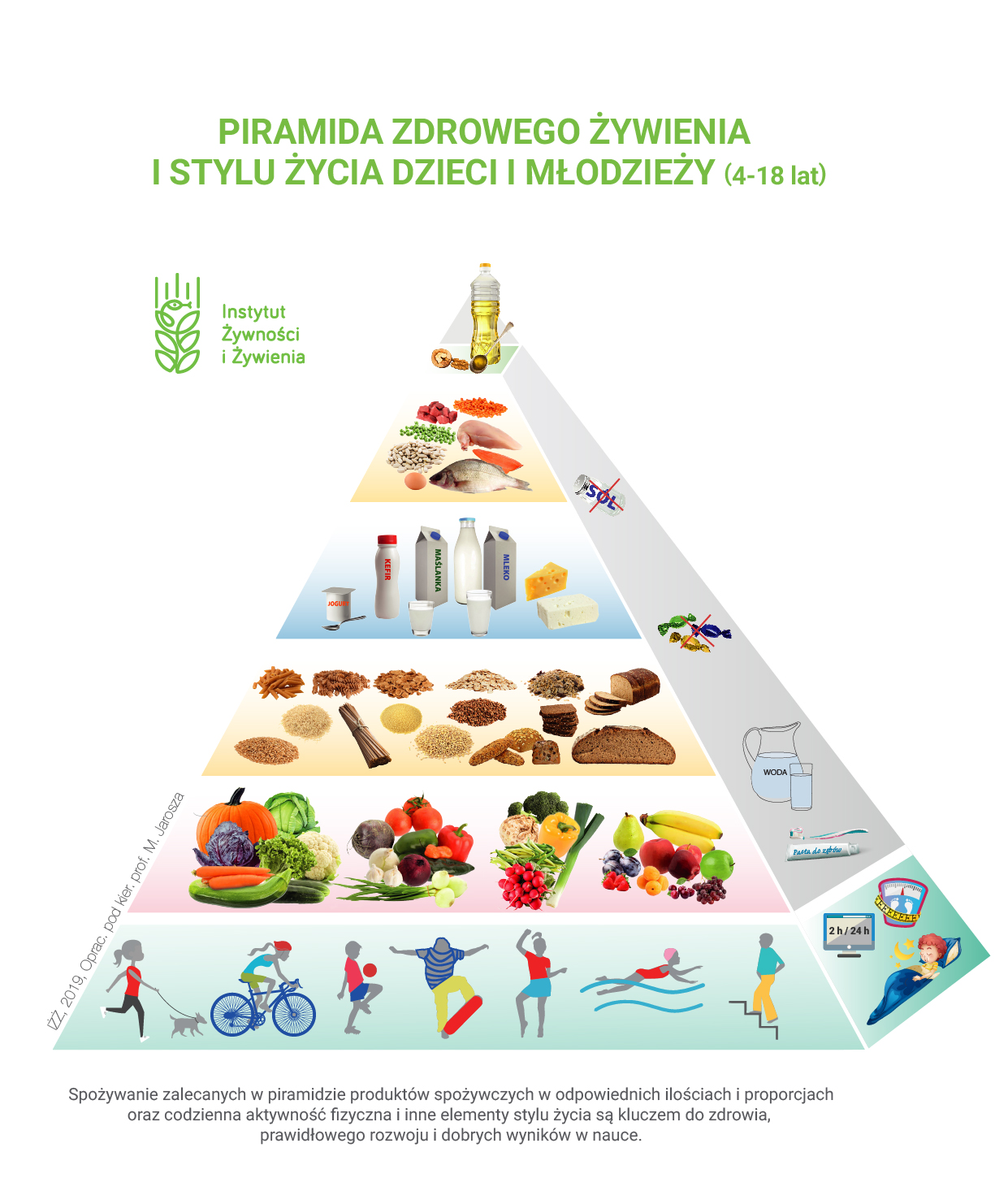 ZASADY:Jedz regularnie 5 posiłków i pamiętaj o częstym piciu wody oraz myj zęby po jedzeniu.Jedz różnorodne warzywa i owoce jak najczęściej i w jak największej ilości.Jedz produkty zbożowe, zwłaszcza pełnoziarniste.Pij co najmniej 3–4 szklanki mleka dziennie (możesz je zastąpić jogurtem naturalnym, kefirem i – częściowo – serem).Jedz chude mięso, ryby, jaja, nasiona roślin strączkowych oraz wybieraj tłuszcze roślinne zamiast zwierzęcych.Nie spożywaj słodkich napojów oraz słodyczy (zastępuj je owocami i orzechami).Nie dosalaj potraw, nie jedz słonych przekąsek i produktów typu fast food.Bądź codziennie aktywny fizycznie co najmniej godzinę dziennie (ograniczaj oglądanie telewizji, korzystanie z komputera i innych urządzeń elektronicznych do 2 godz.).Wysypiaj się, aby Twój mózg mógł wypocząć.Sprawdzaj regularnie wysokość i masę ciała.Kliknij ! https://youtu.be/Pq4c3vb4Ej410.06.2020r.Temat : Poranna gimnastykaPoranna gimnastyka dla uczniów. Zestaw ćwiczeń angażujących wszystkie duże grupy mięśniowe oraz stawy. Zwiększa uelastycznienie i mobilność ciała. Kliknij i ćwicz z prowadzącą . Powodzenia !https://ewf.h1.pl/student/?token=mg3oKd7rHakAHHyBjsI22hKk6jziovsw9kOFvqC2yLxsEgowpXHistoria Temat: Jan Paweł II – papież pielgrzym.10.06.2020r.Drodzy Uczniowie!Przeczytajcie temat z podręcznika (str.136-141) . Obejrzyj film „Jan Paweł II. KRÓTKA HISTORIA ŻYCIA!”  https://www.youtube.com/watch?v=8gYcf39_qlwPod linkiem https://learningapps.org/view10948304, znajduje się ćwiczenie, które należy uzupełnić i przepisać treść do zeszytu.Wykonajcie zadania w zeszycie ćw. 1,2,3,4,7 i 9 str. 84-86Możesz utrwalić swoją wiedzę wchodząc w link do gry:https://quizizz.com/join/quiz/5e8adc23e5309e001bad2a61/start?from=soloLinkShare&referrer=57b16bd01dd1c2bc7506ef06Język angielski Poniedziałek, środaTopic: Revision – utrwalamy zagadnienia poznane w klasie 4.Sposoby i źródła realizacji tematu lekcji:Podczas dzisiejszych zajęć utrwalimy zagadnienia z klasy 4. Chciałabym, abyście samodzielnie zagrali w quizizz otwierając na ekranie komputera podaną niżej stronę internetową. Pamiętajcie, aby w telefonie wpisać kod gry. Zagrajcie minimum dwa razy dla utrwalenia materiału.https://quizizz.com/admin/quiz/5b015b71d7e94f0019a7ab6f/junior-explorerhttps://quizizz.com/admin/quiz/5eb8f60f378fe1001bf6bc0c/english-klasahttps://quizizz.com/admin/quiz/5c8c16e7ff7478001bfbb912/to-be-have-gothttps://quizizz.com/admin/quiz/5a8eff7b8fedea0021b4d7b4/present-simple-czy-present-continuousMuzyka -  10. 06. 2020r.Warsztat muzyczny - rytm i metrum oraz pismo nutowe.powtórzyć informacje o rytmie, metrum oraz nazwach dźwięków. Warsztat muzyczny – wykonać takty w metrum 2/4, 3/4, 4/4 zapisując za pomocą nut i pauz po trzy takty (przykłady). Zapisz również nuty na pięciolinii i podpisz ich nazwy w podanej kolejności e1 c1 h1 f2 d1 a1 w zeszycie lekcyjnym.PRZYRODA08.06.2020r. - poniedziałekTemat: Na polu uprawnymDrodzy uczniowie!1. Proszę zapoznać się z treścią tematu: „ Na polu uprawnym” (str. 198-201) i zapisać temat lekcji  w zeszycie przedmiotowym.Po przeczytaniu zapamiętaj:- jakie rośliny zbożowe uprawia się na polach- jakie warzywa uprawia się na polach i do czego wykorzystuje- jakie rośliny oleiste uprawia się na polach- jakie szkodniki występują na polach - jak rolnicy chronią uprawy- jakie zależności pokarmowe występują między organizmami żyjącymi na polu2. Wykonajcie notatkę do zeszytu udzielając odpowiedzi na pytania:- co to są zboża ozime i zboża jare- jakie rośliny zbożowe uprawia się na polach- jakie warzywa uprawia się na polach - jakie rośliny oleiste uprawia się na polachW celu poszerzenia wiedzy:https://epodreczniki.pl/a/na-lace-i-na-polu/DvINsU6oE Drodzy uczniowie!Proszę przesłać na skrzynkę klasową notatkę z zeszytui obowiązkowo wybrać się na spacer, obserwując pola uprawne w okolicy Waszego domu  :):):)Pozdrawiam:)Język polski 08.06.2020. i 09.06. 2020 ( zadania na dwa dni).Temat: Podmiot i orzeczenie bez tajemnic.Kochani, każdy z Was zapewne zna już części mowy, ponieważ to zagadnienie było omawiane przez nas wiele razy. Tworzyliście również plakat dotyczący wszystkich poznanych części mowy. Dziś czas na nowe, bardzo ważne zagadnienie- części zdania. Podczas lekcji poznacie dwie najważniejsze części zdania- podmiot i orzeczenie. Proszę o obecność na grupie wszystkich uczniów.Wykonaj ćwiczenie na rozgrzewkę, s. 281.Zapoznaj się z treścią Nowej Wiadomości, przepisz ją do zeszytu.Wykonaj ćw. 1, 2, s. 281.Praca z zeszytem ćwiczeń:Na podstawie wiedzy zdobytej podczas poprzednich zajęć wykonaj następujące ćwiczenia:1, 2, 3, 4, 6, 7, 8, s. 40-42, (dla chętnych wszystkie pozostałe ćwiczenia dotyczące tego tematu).10.06.2020.Temat: Czym się różni zdanie od równoważnika zdania?Wykonaj ćwiczenie na rozgrzewkę, s. 282.Zapoznaj się z treścią nowej Wiadomości, przepisz ja do zeszytu.Wykonaj ćw. 1, 2, 5, s. 283.